ELTE TÓK HÖK Rendes évi Küldöttgyűlés jegyzőkönyveMEGHÍVÓIdőpont: 2023. október 16. Helyszín: ELTE Tanító- és Óvóképző Kar – Fsz. 4-es teremAz ülés kezdete: 18:00A megjelent küldöttgyűlési tagok felvették a mandátumaikat (22 mandátum).Előzetesen kiküldött napirendi pontok:Elnöki beszámolóGazdasági alelnök beszámolójaKöltségvetési elszámolás elfogadásaElnökség beszámolóinak elfogadásaEllenőrző Bizottság beszámolójaEgyebekAz ülés valós kezdete: 18:05Cseklán Csenge köszönt mindenkit, megnyitja a Küldöttgyűlést. Kér egy mandátumellenőrzést.A Küldöttgyűlés határozatképes 22 fővel és 22 mandátummal.Cseklán Csenge kér egy szimpátia szavazást, hogy a Küldöttgyűlésről hangfelvétel készülhessen, ezt a Küldöttgyűlés 22 igen, 0 nem, 0 tartózkodással elfogadja.18:15-kor elindul a hangfelvétel.Terényi Orsolya felkéri Takaró Milánt levezető elnöknek, ezt a Küldöttgyűlés 22 igen, 0 nem, 0 tartózkodással elfogadja.Takaró Milán felkéri Cseklán Csengét jegyzőkönyvvezetőnek. Cseklán Csenge elfogadja. A Küldöttgyűlés 22 igen, 0 nem, 0 tartózkodással elfogadja.Takaró Milán köszönt mindenkit, és kér egy szavazást az előzetesen kiküldött napirendi pontok elfogadásáról. Az előzetesen kiküldött napirendi pontokhoz egy módosító javaslat érkezett. A módosítási javaslat: az Alelnöki beszámoló és a Gazdasági alelnöki beszámoló napirendi pontok összevonása, mert ugyanazon személy tölti be a két tisztséget. A módosított napirendet a Küldöttgyűlés egyhangúan elfogadja.Takaró Milán ismerteti az első napirendi pontot:1. Elnöki beszámoló:	előterjeszti: Takaró MilánTakaró Milán megtartja beszámolóját.Takaró Milán beszámolóját lásd a mellékletek között.A Küldöttgyűlés Takaró Milán beszámolóját 22 igen, 0 nem és 0 tartózkodással elfogadja.2. Általános és gazdasági ügyekért felelős alelnök beszámolója:	        előterjeszti: Tisza AnnaTakaró Milán felkéri Tisza Annát, a jelenlegi Általános és Gazdasági ügyekért felelős alelnököt, hogy tartsa meg a beszámolóját. Tisza Anna a beszámolóját megtartotta.Tisza Anna beszámolóját lásd a mellékletek között.A Küldöttgyűlés Tisza Anna beszámolóját 21 igen, 0 nem és 1 tartózkodással elfogadja.3. Költségvetési elszámolás elfogadása:	előterjeszti: Tisza AnnaTakaró Milán felkéri Tisza Annát, hogy mutassa be a Költségvetési elszámolást. Tisza Anna a beszámolóját megtartotta.Tisza Anna beszámolóját lásd a mellékletek között.A Küldöttgyűlés Tisza Anna Költségvetési elszámolását 21 igen, 0 nem és 1 tartózkodással elfogadja.4. Elnökség beszámolóinak elfogadása:4.1 Tanulmányi Bizottság elnökének beszámolója	előterjeszti: Ferenczy EszterTakaró Milán felkéri Ferenczy Esztert, a Tanulmányi Bizottság jelenlegi elnökét, hogy tartsa meg a beszámolóját.Ferenczy Eszter a beszámolóját megtartotta.Ferenczy Eszter beszámolóját lásd a mellékletek között.A Küldöttgyűlés Ferenczy Eszter beszámolóját 21 igen, 0 nem és 1 tartózkodással elfogadja.4.2 Kommunikációs Bizottság elnökének beszámolója
	előterjeszti: Parag HannaTakaró Milán felkéri Parag Hannát, a Kommunikációs Bizottság jelenlegi elnökét, hogy tartsa meg a beszámolóját.Parag Hanna a beszámolóját megtartotta.Parag Hanna beszámolóját lásd a mellékletek között.A Küldöttgyűlés Parag Hanna beszámolóját 21 igen, 0 nem és 1 tartózkodással elfogadja.4.3 Rendezvényszervező és Kulturális Bizottság elnökének beszámolója
	előterjeszti: Kreisz Janka Takaró Milán felkéri Kreisz Jankát, a Rendezvényszervező és Kulturális Bizottság jelenlegi elnökét, hogy tartsa meg a beszámolóját.Kreisz Janka a beszámolóját megtartotta.Kreisz Janka beszámolóját lásd a mellékletek között.A Küldöttgyűlés Kreisz Janka beszámolóját 21 igen, 0 nem és 1 tartózkodással elfogadja.4.4 Külügyi Bizottság elnökének beszámolója	előterjeszti: Tóth LászlóTakaró Milán felkéri Tóth Lászlót, a Külügyi Bizottság jelenlegi elnökét, hogy tartsa meg a beszámolóját.Tóth László a beszámolóját megtartotta.Tóth László beszámolóját lásd a mellékletek között.A Küldöttgyűlés Tóth László beszámolóját 21 igen, 0 nem és 1 tartózkodással elfogadja.4.5 Szociális Bizottság elnökének beszámolója	előterjeszti: Duró ViktóriaTakaró Milán felkéri Duró Viktóriát, a Szociális Bizottság jelenlegi elnökét, hogy tartsa meg a beszámolóját.Duró Viktória a beszámolót megtartotta.Duró Viktória beszámolóját lásd a mellékletek között.A Küldöttgyűlés Duró Viktória beszámolóját 21 igen, 0 nem és 1 tartózkodással elfogadja.5. Ellenőrző Bizottság beszámolója:	előterjeszti: Cseklán CsengeTakaró Milán felkéri Cseklán Csengét, hogy számoljon be az Ellenőrző Bizottság munkájáról.Cseklán Csenge a beszámolóját megtartotta.Cseklán Csenge beszámolóját lásd a mellékletek között.6. Egyebek:-18:13-kor a hangfelvétel leáll. A Küldöttgyűlés alatt készült hangfelvétel a jegyzőkönyv megírása után megsemmisítésre kerül.Az ülés vége: 19:13Jegyzőkönyv hitelesítése: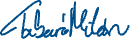 Takaró Milán 			             Cseklán Csenge 			Cseklán Csenge Elnök					Ellenőrző Bizottság elnöke		JegyzőkönyvvezetőELTE TÓK HÖK			ELTE TÓK HÖK			ELTE TÓK HÖKJegyzőkönyv készült: 2023. október 26. számú melléklet:ELNÖKI BESZÁMOLÓTakaró Milán A májusi Küldöttgyűlés óta számos eseményen, rendezvényen és a kart támogató platformon képviseltette magát az ELTE Tanító- és Óvóképző Kar Hallgatói Önkormányzata. Májusban a tisztségváltás nehézségeit és akadályait leküzdve kezdtünk el dolgozni a szervezet fejlesztésén, különös hangsúlyt fektetve a kommunikációra és az átláthatóságra. Megismerkedtünk az új EHÖK Kabinettel és tisztségviselőkkel is az idő során, így teljesen új emberi erőforrásokra alapozva láttunk az előttünk álló időszaknak. Egyik legnagyobb sikerünk, hogy hosszas idő után immár ELTE TÓK-os hallgató is szerepel az EHÖK Kabinetben, képviselve ezzel a Kart és a hallgatók érdekeit az összegyetemi szervezetben. Az első legnagyobb feladatunk az Orientációs Tábor megszervezése volt. Ez számos egyeztetést, megbeszélést és szervezői napot vont maga után, amely a nyári napokat is felölelte a legtöbb esetben. Mindemellett elindítottuk először, afféle próbaként, de annál nagyobb sikerrel az animátori programot is, melynek keretében hallgatókat tudtunk bevonni az Orientációs Tábor szervezési, illetve megvalósítási rendezvényfolyamataiba. Azt gondolom, jól sikerül az esemény, mind logisztikai, mind szervezési, mind pedig megvalósítási szempontból. Ezzel párhuzamosan indult el a Minőségfejlesztési Bizottsággal a közös munka a panaszkezelési kézikönyv elkészítése kapcsán, figyelembe véve a kari Kommunikációs és HR stratégiákat és azok megvalósítási céljait. Ez a munka azóta is folyamatosan tart annak érdekében, hogy egy szakmailag és módszertanilag is megfelelő dokumentum születhessen a panaszkezelési esetek kezelésére. A kari HÖK-ös bizottságokkal együttműködve számos új eredményt értünk él, melyek további fejlesztése azt gondolom, még nagyobb sikereket szülhet. A Kommunikációs Bizottsággal együttműködve egységes aláírások és arculati kézikönyv készült el a Gólyakisokos mellett. A Szociális Bizottság nyitottsága révén belátást nyerhettem működésébe és megismerhettem azt, számos közös egyeztetés és keretszámítás során segítségül tudtam lenni az ő számukra is. A Külügyi Bizottsággal számos eseményt szerveztünk együtt és vettem rajta részt, segítve ezzel a külföldi hallgatók integrációját és segítségnyújtási lehetőségeinek ismertetését olyan alkalmakon például, mint Orientation Day vagy Welcome Day. Rendezvényszervező és Kommunikációs Bizottság tagjaival a folyamatos és átlátható kommunikációnak, szervezésnek köszönhetően sok és sikeres rendezvényt könyvelhettünk el, illetve rengeteg van kilátásban a közeljövőben. A Tanulmányi Bizottsággal is együttműködve küzdöttünk meg az új akadályokkal és gondolkodtunk a hallgatók tájékoztatásán újabb témákban, úgy, mint HKR-módosítások vagy éppen a szaknyelvi fejlesztés feltételei. Az Ellenőrző Bizottsággal pedig folyamatosan törekedtünk a szabályszerű működésre és annak ellenőrzésére, biztosítva ezzel az ELTE TÓK HÖK jogi és szabályzati hátterét. A tantervmódosítás során számos alkalommal és szervezeti szinten vettem részt megbeszéléseken, egyeztető ülésen és különböző fórumokon. Az alkalmassági és pótalkalmassági felvételek során is jelen voltam. Továbbá mind a diplomaosztó, mind az évnyitó ünnepségeken beszédekkel köszöntöttem a gólyákat vagy éppen búcsúztattam a végzős hallgatókat. Általános célként tűztem ki a munka minőségének és hatékonyságának fejlesztésén túl tisztségviselőim személyes megismerését, mely okán létrehoztam a „CsECséK”, azaz a „Csak Egy Csésze Kávé” alkalmakat, ahol egyesével, egy kávé keretében beszélgetek rendszeresen a tagokkal a szakmai dolgokon túl, amely nagyban hozzájárul a mentálhigiéné és stabilitás megtartásához. Számos új programot tervezünk a jövőre nézve is, melyek előkészítése ezen időszakban zajlott. A különböző kari stratégiák figyelembevételével igyekszünk minél jobb hallgató környezetet és közösséget létrehozni annak érdekében, hogy munkánk eredménye szemmel látható legyen. Továbbá a Közösségi Tér fejlesztése is fontos célunk, melynek megvalósítása hamarosan kezdetét veszi, ha minden előkészületi egyeztetési a végére ért. Elnöki tisztségemből fakadóan havi és heti rendszerességű üléseken vettem részt, például Szenátuson, ÖHÜB-ön, Kari Tanácson, Dékáni Tanácson, EHÖK Elnökségi üléseken vagy más karok küldöttgyűlésein, ezenkívül a kari bizottságok munkáját is igyekeztem segíteni. Ezeken az üléseken mind a kar, mind a kari hallgatók érdekeit próbáltam képviselni a tőlem telhető legjobb módon. Ebben az évben is heti rendszerességgel tartottunk elnökségi üléseket, illetve megbeszéléseket az elnökség tagjaival. Dékán Asszonnyal folytatott havi rendszerességű beszélgetéseket szintén megtartottuk a HÖK képviselőivel, ahol számos kérdésben tudtunk beszélgetni és előre mutatóak lenni. Részt vettem több HÖOK és EHÖK eseményen, például Szabadegyetem, Küldöttgyűlések, annak érdekében, hogy az érdekképviselet mellett tudásom és tapasztalásom is bővüljön annak érdekében, hogy minél nagyobb látókörben érzékeljem a hallgatók életét és más perspektívába helyezve tudjam kezelni az eseteket, helyzeteket. Úgy érzem, hogy sikerült egy biztos lábakon álló Hallgatói Önkormányzatot kialakítanunk. Azt hiszem, hogy egy igazán eredményes félévet zártunk, amiben mindenkinek rengeteg munkája van. A májusban kitűzött részcélokat sikerült elérni, és napról napra azon dolgozunk, hogy az átláthatóság, bizalom és csapatmunka együttese vezérelje a mindennapi, hatékony munkát. Köszönöm mindenki munkáját és támogatását, remélem, a jövőben is ilyen eredményesen tudunk együtt dolgozni egy jobb hallgatói közösség érdekében!2023. október 16.Takaró Milán ELTE TÓK HÖK Elnökszámú melléklet:ÁLTALÁNOS ÉS GAZDASÁGI ÜGYEKÉRT FELELŐS ALELNÖK BESZÁMOLÓJAAlulírott, Tisza Anna Krisztina (EIEKMS) az Eötvös Loránd Tudományegyetem Tanító- és Óvóképző Kar Hallgatói Önkormányzatának Általános és gazdasági ügyekért felelős alelnökeként az előző Küldöttgyűlés óta az alábbi munkákat végeztem: Tisztségemből kifolyólag üléseken vettem részt, például az ELTE TÓK HÖK Elnökségi ülésein, Kari Tanácson, EHÖK Küldöttgyűlésen, valamint az EHÖK által szervezett Orientációs Tábor szervezői megbeszélésein. Továbbá 2023. július 27-30. között részt vettem az EHÖK vezetőképzőn, ahol számos, további tudásra tettem szert a többi kar által. Feladatkörömből adódóan a tavaszi szemeszterben ismertettem a Küldöttgyűléssel az elnökség beszámolóit, azonban ez a teendő már kikerült a feladatkörömből. Ennek okán is folyamatosan tartottam a kapcsolatot az Ellenőrző bizottság elnökével, aki átvette tőlem ezt a tevékenységet. Ezt követően részt vettem az ISZTK ösztöndíjak bírálásán, mert tagja vagyok a bírálói bizottságnak. Munkám során segítettem Takaró Milán, elnök, valamint a bizottságok munkáját. Ide sorolnám a rendezvényeket (pl. Orientációs Tábor), hirdetéseket, továbbá az oktatókkal, tanszékvezetőkkel és a dékáni hivatallal való kapcsolattartást. Az utolsó Küldöttgyűlés óta a legnagyobb rendezvényünk az ELTE TÓK Orientációs Tábor volt. Ennek okán számos tevékenységet végeztünk: szervezési feladatok, pénzügyek, vásárlások, folyamatos egyeztetések. Folyamatosan rendszereztük az ELTE TÓK HÖK pénzügyeit az Orientációs Tábor körül, valamint elkészítettem a 2023/24. évi költségvetési tervezetet. Fischl Nikolett-tel tartottam a kapcsolatot az Orientációs Tábor, illetve az ELTE TÓK HÖK – Őszi vezetőképző miatt, ami novemberben lesz megtartva, Dömsödön. Az ELTE TÓK HÖK – Őszi vezetőképzőjének szervezése során az alábbi feladatokat végeztem: pénzügyek rendszerezése, igénylők leadása, kapcsolattartás az étteremmel, szállással, valamint az ELTE TÓK HÖK valamennyi tagjával. Az irodai ügyelési feladataimat elvégezetem. Folyamatosan kezeltem az ELTE TÓK HÖK Messenger üzeneteit, valamint a hivatali e-mail címeket; gazdasági és elnökhelyettesi. 2023. október 13.Tisza Anna KrisztinaELTE TÓK HÖK Általános és Gazdasági ügyekért felelős alelnök3. számú melléklet:Az ELTE TÓK HÖK 2023-as évre vonatkozó költségvetési beszámolója Ezúton szeretnék beszámolni a 2023-as évi gazdasági tervezetről. Maradvány A 2022-es évről a 2023-as évre az alábbiak szerint visszük át a maradványokat: Költségvetési keret A 2023-as évi teljes költségvetési keret az alábbiak szerint alakult: Tervezett kiadások A TÓK-s keret (T0460) tervezett kiadásainak lebontása az alábbiakban látható: • Az Önkormányzat feladatainak ellátása érdekében szükséges az irodaszerek (papírírószer és egyéb fogyó termékek) beszerzése. • Az Önkormányzat képviselteti magát különböző HÖOK-s rendezvényeken is. • A rendezvények költségei elsődlegesen a gólyatáborban lévő táborozók és a táboroztatók vonatjegyeit, az esemény dekorelemeit, játékaihoz szükséges eszközeit tartalmazza. Ezenkívül más rendezvényeinknél, ha szükséges, akkor a helyszínfoglalást, eszközöket foglalja magába. • Az Önkormányzat fejlesztésének érdekében évente megrendezésre kerül a Vezetőképző. Ezen esemény magába foglalja a helyszínt, étkezést, esetlegesen az eseményhez szükséges kellékeket, eszközöket. Tisza Anna KrisztinaELTE TÓK HÖKÁltalános és gazdasági ügyekért felelős alelnök4. számú melléklet:Elnökségi beszámolókTanulmányi Bizottság elnökének beszámolója Alulírott, Ferenczy Eszter (U2YG9O) az Eötvös Loránd Tudományegyetem Tanító- és Óvóképző Kar Hallgatói Önkormányzatának Tanulmányi Bizottságnak elnökeként 2023. 05. hó és 2023. 10. hó között az alábbi munkákat végeztem: Az Eötvös Loránd Tudományegyetem Tanító- és Óvóképző Kar Hallgatói Önkormányzat Tanulmányi Bizottságának elnökeként a bizottság munkájának koordinálása, ellenőrzése mellett a tanulmányokkal kapcsolatos programokat szerveztem, bonyolítottam le. A májusi Küldöttgyűlés óta lebonyolításra került egy három napos alkalmassági vizsga a felvételizők számára, részt vettünk a bizottságom tagjaival a diplomaosztó napjain, valamint megszerveztük az augusztusi pótfelvételit is. Elkészítettem a Nemzeti Felsőoktatási Ösztöndíj idei évre szóló pályázati kiírását, bizottságom tagjaival közösen pedig elbíráltam a beérkezett pályázatokat. A bírálást követően pedig kiértesítettem a hallgatókat a pályázatok eredményével kapcsolatban. Folyamatosan posztoltunk a Facebook csoportokba a hallgatók tanulmányait érintő határidőkkel, tudnivalókkal kapcsolatban, mint például vizsgajelentkezés, diplomaosztó, tárgyfelvétel. A bizottságom és más HÖK tagok segítségével megreformáltuk a lépcsőfordulóban található fali naptárat, amin az adott hónap eseményeit szoktuk feltüntetni. Bizottságommal elkészítettük a Junior képzés feladatait. Az elmúlt hónapokban folyamatosan részt vettem a Kari HÖK elnökségi ülésein, a Kari Tanácsokon, EHÖK Küldött Gyűléseken, valamint rendszeresen tartottam bizottsági üléseket. Folyamatosan tartottam a kapcsolatot a Kari Tanulmányi Hivatallal a tanulmányi ügyekkel kapcsolatban. Lénárd András dékánhelyettessel, a kart érintő programokkal kapcsolatban. A Quaestura iroda munkatársával, a kari diákigazolvány érvényesítéssel kapcsolatban.2023.október 13.Ferenczy Eszter ELTE TÓK HÖKTanulmányi Bizottsági elnökKommunikációs Bizottság elnökének beszámolójaAlulírott, Parag Hanna (XHPGEI) az Eötvös Loránd Tudományegyetem Tanító és Óvóképző Kar Hallgatói Önkormányzat Kommunikációs Bizottságának elnökeként 2023. 05. hó és 2023.10. hó között az alábbi munkákat végeztem: Az Eötvös Loránd Tudományegyetem Tanító- és Óvóképző Kar Hallgatói Önkormányzat Kommunikációs Bizottságának elnökeként a bizottság munkájának koordinálása és ellenőrzése mellett az általunk kezelt online platformok fejlesztésén dolgoztam. A májusi Küldöttgyűlés után az Orientációs Táborra fektettünk nagy hangsúlyt. Dinnyés Sárát felkérve elkészítettük a tábor megjelenésének grafikákat. Bizottsággal és a besegítő emberekkel közösen szerkesztettük az Orientációs Tábor eseményéhez a hirdetéseket. A közösségi oldalaink továbbfejlesztése is a középpontban volt nyáron. Villányi Lillával, volt Kommunikációs bizottság taggal elkészítettük az Arculati kézikönyvet, valamint újításokat hoztunk Instagram fiokunk kinézetére. Sinka Fanni a monumentális változásokat végzett az ELTE TÓK HÖK honlapon. Bekő Lilla pedig elkészítette a Kollégiumi kisokost, ezzel is segítve a hallgatóinkat. A nyár folyamán létrehoztam az új évfolyam számára a szakos és évfolyam csoportokat, valamint az Orientációs Tábor eseményét. A táborra, valamint későbbi rendezvényeinkre prospektust készítettem. Az adott hónapokban rendszeresen tartottam Bizottsági ülést. Részt vettem a ELTE Hallgatói Önkormányzat Kommunikációs Bizottsági ülésén, Kari Tanácson, Dékáni megbeszéléseken, valamint a Kari HÖK Elnökségi ülésein. Bizottságunk a TÓK HÖK nevű Facebook oldalt, az évfolyamonként és szakonként facebook csoportokat szerveztük. Az eltelt időszakban fokozottan figyeltünk arra, hogy mivel tudnánk a hallgatók figyelmét felkelteni, megfogni a különböző médiaplatformokon. A többi bizottsággal munkánk során szorosan együttműködtünk. Folyamatosan tartottam a kapcsolatot a bizottsági elnökökkel és Takaró Milánnal, valamint más karok Kommunikációs Bizottsági elnökeivel és az ELTE Kommunikációs, Marketing és Rekrutációs Igazgatóságával. 2023. október 12. Tisztelettel: Parag HannaELTE TÓK HÖK Kommunikációs Bizottsági elnök           Rendezvény és Kulturális Bizottság elnökének beszámolójaBeszámoló Alulírott, Kreisz Janka (GWBRFF) az Eötvös Loránd Tudományegyetem Tanító és Óvóképző Kar Hallgatói Önkormányzat Rendezvényszervező és Kulturális Bizottságának elnökeként 2023. 5 hó és 2023 10. hó között az alábbi munkákat végeztem: A Rendezvényszervező és Kulturális Bizottság feladatának tartom az egyetemi élet megteremtését a hallgatók körében. Az elmúlt hónapokban bizottságommal együtt arra törekedtünk, hogy minél sokszínűbb és igényes rendezvényeket szervezzünk, annak érdekében, hogy fellendítsük az egyetemi életet a karon és mindenki megtalálhassa a magának való rendezvényt. A bizottsággal heti rendszereséggel tartottam megbeszélést, havi rendszereséggel pedig bizottsági ülést, ahol együtt összeállítottuk a 2023/2024-es tanév őszi rendezvény tervét. Májusban a Kari Napok keretein belül megrendezésre került az első Röplabda Kupa, ami nagy sikert aratott a hallgatók körében. Eközben már javában zajlott a 2023-as Orientációs Tábor szervezése, ami szeptember első 4 napjában került megrendezésre Zánkán. A nyár folyamán többször tartottunk szervezői napot, hogy előkészülhessünk az Orientációs Táborra és a gólyáknak egy jó élményt tudjunk nyújtani nekik. Nagy sikerrel zártuk a tábort és szeptemberben megrendeztük az OT After +Képvetítés című rendezvényünket. A képvetítésen az OT-ben készült képek videókból lett összevágva egy Aftermovie videó. Októberben a TáTK-val és a BGGyK-vál összeállva szervezünk a hallgatóknak egy retro bulit, ami KCSSK-ban kerül megrendezésre. Eközben zajlik az őszi Kocsmatúra szervezése is, ami szintén októberben lesz. A PPK-val TáTK-val BGGyK-val elkezdtük a novemberi közös Gólyabál szervezését is. Kiváló együttműködés alakult ki köztünk az ELTE Szolgáltató Kft. Az elmúlt hónapokban nagy hangsúlyt fektettem arra, hogy bővítsem kapcsolatainkat, hogy a későbbiekben más karokkal együtt szervezzünk programokat a hallgatóknak. A Kommunikációs Bizottsággal szoros együttműködésben állunk, annak érdekében, hogy a rendezvények híre időben eljusson mindenkihez. Folyamatosan tartottam a kapcsolatot és tájékoztattam a többi elnököt és Takaró Milánt a rendezvények témájáról, menetéről és a lehetséges feladatokról. 2023. október 13. Tisztelettel:Kreisz JankaELTE TÓK HÖK Rendezvényszervező és Kommunikációs Bizottsági elnökKülügyi Bizottság elnökének beszámolójaAlulírott, Tóth László (ZPHF78) az Eötvös Loránd Tudományegyetem Tanító és Óvóképző Kar Hallgatói Önkormányzat Külügyi Bizottságának elnökeként 2023.05. hó és 2023. 10. hó között az alábbi munkákat végeztem: Az elnökségi üléseken részt vettem, az ügyelési időmet pedig betartottam. Ezek mellett Kari Tanácson, Nemzetközi Egyeztető Bizottsági és EHKB üléseken vettem részt rendszeresen. Folyamatosan egyeztettem és összedolgoztam a Nemzetközi Irodával, azon belül is Romanoczki Ildikóval az Erasmusos hallgatókat érintő ügyekben, míg Nemes Zsófiával a KIDE hallgatókat érintő ügyekben. Az Idegen Nyelvi és Irodalmi Tanszékkel is szoros együttműködésben dolgoztam, kifejezetten a tanszékvezető asszonnyal, Árva Valériával. Egyeztettem a bizottsági tagjaimmal az aktuális programjainkról, munkáinkról és problémáinkról. Egyeztettem a Hallgatói Önkormányzat elnökével, Takaró Milánnal is több alkalommal. A Buddy-rendszer toborzásán dolgoztam, a Reprezentatív rendszer keretein belül minden hónapban egyeztettem KIDE hallgatókkal csoportonként annak érdekében, hogy segítsem itt létüket és tanulásukat. Programokat szerveztem külföldi hallgatóinknak, többek között: Quiz-night, Game night. Plakátokat készítettem külföldi hallgatókat érintő programokra, vagy az Erasmus promotálására. Az Idegen Nyelvi Tanszéknek reklámanyagokat készítettem. Folyamatosan tartom a kapcsolatot a külföldi hallgatókkal, mindenről értesítem őket e-mail formájában. A beérkező hallgatói levelekre válaszolok, segítek az Erasmus pályázatok megírásában és leadásában személyes jelenlétben is. Fordításokat végeztem programokról. Folyamatosan ellenőriztem a bizottsági tagjaim munkáját és feladatokat osztottam ki számukra. Többször promóztam a HÖK rendezvényeket a külföldi hallgatók körében e-mail formában, továbbá óralátogatásokkal. Részt vettem és aktívan segítettem a gólyatábor lebonyolításában, valamint welcome day eseményt rendeztem a beérkező külföldi hallgatóinknak. Az ELTE feszt eseményen is részt vettem és segítettem.2023. október 13. Tisztelettel: Tóth LászlóELTE TÓK HÖK Külügyi Bizottsági elnökSzociális Bizottság elnökének beszámolójaAlulírott, Duró Viktória (XR20EN) az Eötvös Loránd Tudományegyetem Tanító- és Óvóképző Kar Hallgatói Önkormányzatának Szociális Bizottsági elnökeként 2023. 05. hó és 2023. 10.hó között az alábbi munkákat végeztem: A szakterületi munka elvégzésében jelentős szerepet játszik a Szociális Bizottság, melynek egyik legfőbb és legmeghatározóbb feladata a hallgatói ösztöndíjpályázatok ellenőrzése, előkészítése és felülvizsgálata. Megválasztásomat követően a bizottság működésének kérdését központi feladatként kezeltem. A szabályszerű és következetes bírálás érdekében továbbfejlesztettem a már meglévő bírálói táblázatot szem előtt tartva az átláthatóság és a következetesség elvét. A bírálói táblázatok előkészítésén túl, a bírálók szakmai fejlődését támogatva feladatomnak érzem a bírálók felkészültségének biztosítását, így a köztünk történő kommunikáció és rendszeres szakmai workshopok segítségével igyekszem szinten tartani, illetve fejleszteni a tagok tudástárát. Feladataink közé tartozik a Rendszeres Szociális ösztöndíj kérvényeinek bírálása. Ebben a félévben a pályázási időszak alatt több fogadóóra is megrendezésre került, mely úgy érzem radikálisan több hallgatót vonzott, mint előző félévek során, de ez részben annak is köszönhető, hogy sokkal több a jelenléti órák száma ezáltal több hallgató jött be az egyetemre. A bírálói munka egyéb feladatköre az ISZTK ösztöndíjak pályázati kiírásainak elkészítése, mely folyamatot megreformálva nemrégiben a teljes bizottságot bevontam az elkészítés menetébe. Felügyeletem alatt sikeresen elkészültek az aktuális félévre vonatkozó pályázati kiírások. A bizottság munkájának koordinálása mellett kiemelkedő feladatomnak tekintem az utánpótlás kérdéssel kapcsolatos munkálatokat. Ennek sikeressége érdekében a „Juniorképzés” feladatait kicsit színesebbé és izgalmasabbá tettük, melynek folyamatában a bizottság minden tagja részt vesz. Büszkén állíthatom, hogy a Szociális Bizottság elhivatott, tevékenykedése hatékony.Budapest, 2023.10.10. Tisztelettel: Duró Viktória ELTE TÓK HÖK 	Szociális Bizottsági elnök 5. számú melléklet:Ellenőrző Bizottsági beszámolójaAz ELTE TÓK HÖK Ellenőrző Bizottságának beszámolójaAz Eötvös Loránd Tudományegyetem Tanító- és Óvóképző Kar Hallgatói Önkormányzatának Ellenőrző Bizottsága (továbbiakban: ELTE TÓK HÖK EB) az Eötvös Loránd Tudományegyetem Hallgatói Önkormányzatának Alapszabályának (továbbiakban: Alapszabály) 14. § (1)-(10) bekezdéseiből fakadó feladatköreiben eljárva a 2023/2024-es tanév tavaszi és 2023/2024-es tanév őszi szemeszterében az alábbi feladatokat végezte el, továbbá a következő megállapításokat, illetve javaslatokat teszi. Mandátumok és határozatképesség ellenőrzése:Az ELTE TÓK HÖK EB az ELTE TÓK HÖK Küldöttgyűlés ülésein jellemzően személyes jelenlét mellett ellenőrzi a mandátumok érvényességét, továbbá a határozatképességet. Az ELTE TÓK HÖK EB az ELTE TÓK HÖK Elnökségi őszi ülésein jellemzően személyes jelenlét mellett – ellenőrzi a mandátumok érvényességét, továbbá a határozatképességét, valamint jegyzőkönyvet vezet. Az ELTE TÓK HÖK Elnöksége – néhány kivételtől eltekintve – heti rendszerességgel ülésezik. Az üléseken valamennyi résztvevő érvényes mandátummal rendelkezett, valamint az ülések nagyrészén a határozatképesség biztosított volt. A szakterületi bizottságok ülésein részt vevő hallgatók mandátumainak érvényességét, továbbá az ülések határozatképességét az ELTE TÓK HÖK EB utólagosan, az ülések dokumentációja, valamint jelenléti névsor alapján ellenőrzi. Az ülésekre változó gyakorisággal, legtöbbször igény szerint, azonban minden hónapban legalább egyszer kerül sor, azokon a jelenlévők érvényes mandátumokkal rendelkeztek és a határozatképesség is biztosított volt. A szakterületi bizottságok ülésein készült dokumentációkat a bizottságok elnöke juttatta el az ELTE TÓK HÖK elnökéhez. 13. § A bizottságok ülésein jegyzőkönyvet kell készíteni. A jegyzőkönyv egy példányát az Önkormányzat elnökének kell átadni.Szabályos működés, költségvetés végrehajtásának és egyéb kifizetések ellenőrzése:Az ELTE TÓK HÖK EB ellenőrzi a tisztségviselők és az ELTE TÓK HÖK szerveinek működésének szabályosságát. E körben a 2023/2024-es tavaszi és 2023/2024-es őszi szemeszter folyamán nem tapasztalt az ELTE TÓK HÖK EB szabálytalanságot. Az ELTE TÓK HÖK Küldöttgyűlése a 2023/2024-es tavaszi és 2023/2024-es őszi szemeszter során az ELTE TÓK HÖK EB-t az Alapszabályban foglalt feladataitól eltérő feladatok ellátásával nem bízta meg. Az ELTE TÓK HÖK EB-hez a szemeszter folyamán Alapszabály rendelkezését értelmező kérelem nem érkezett be. Az ELTE TÓK HÖK EB-hez összeférhetetlenségi indítvány nem érkezett be a szemeszter folyamán. Kérelmek:Kérelem a vizsgálati időszakban nem érkezett be az ELTE TÓK HÖK EB-hez. Egyéb ügyek:A vizsgált időszakban egyéb ügy, kérelem vagy panasz nem érkezett be az ELTE TÓK HÖK EB-hez. 2023/2024-es tavaszi és 2023/2024-es őszi szemeszter értékelése és javaslatok megfogalmazása:A tavaszi Tisztújító Küldöttgyűlés sikeresen lezajlott. A tisztségviselő elnök és csapata a továbbiakban is Alapszabály szerint járt el. Az őszi szemeszterben teljes mértékben összehangolódtak, melynek eredményeként további fejlesztéséket visznek véghez. Budapest, 2023. október 10.Cseklán Csenge GrétaELTE TÓK HÖKEllenőrző Bizottsági Elnök8. számú melléklet:Jelenléti ívFunkcióterületMaradvány összegeT0460 TÓK HÖK5 160 875 FtFunkcióterület2022.évi maradvány2023.évi kiegészítés2023.évi költségvetési tervezetT04605 160 875 Ft2 111 232 Ft7 272 107 FtT-0460T-04602022. évi költségvetési keret5 189 031 FtTervezett kiadásokTervezett kiadásokTípusÖsszegIrodaszer beszerzés600 000 FtHÖOK Rendezvények300 000 FtRendezvények 3 653 204 Ft Vezetőképző 1 018 903 FtEgyéb kiadások 1 700 000 FtÖsszesen 7 272 107 Ft Ülés levezetője:Ülés levezetője:Takács Luca SáraKüldöttgyűlési tagok:Tanító szak:Bekő LillaDuró ViktóriaFerenczy EszterKiss DorinaLelkes Franciska HannaMagyari BarnabásParag HannaSchuller AnnaSzaniszló ZitaTisza AnnaTóth LászlóVáradi GergőKüldöttgyűlési tagok:Óvodapedagógus szak:Csendes Petra ÉduaFancsik FanniKirály Pálma DóraNagy BarbaraSzőke LiliTóth MariannVizi PetraKüldöttgyűlési tagok:Csecsemő- és kisgyermeknevelő szak:Csatáry JankaKreisz JankaSinka FanniEllenőrző Bizottság:Ellenőrző Bizottság:Terényi OrsolyaWolf BrigittaCseklán Csenge 